Фотоотчёт «День Победы»Есть особый праздник у нашей страныЯ другого такого не знаюЭтот день завершения Великой войны-День Победы -9  Мая!       В нашей группе прошли мероприятия, посвящённые празднованию Дня Победы.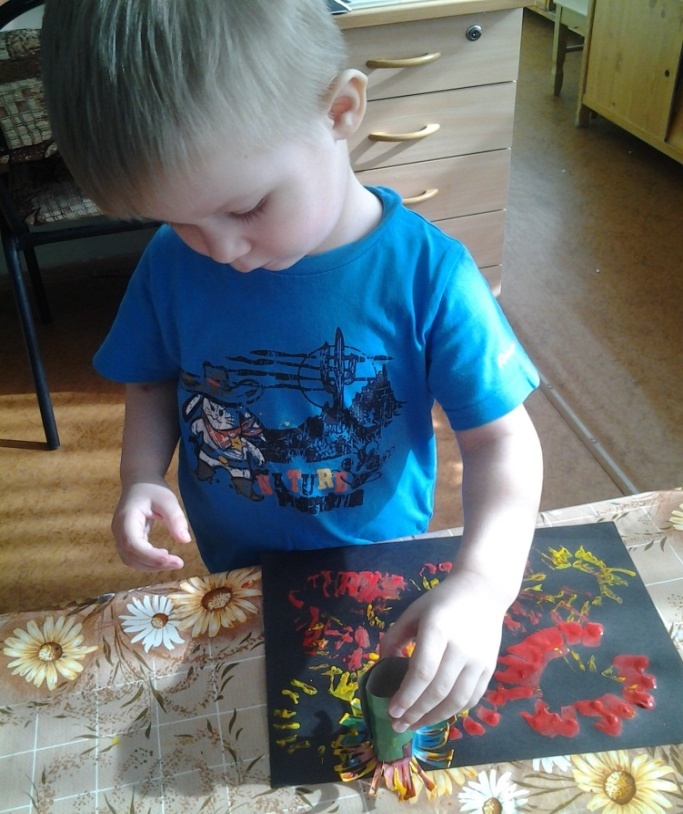 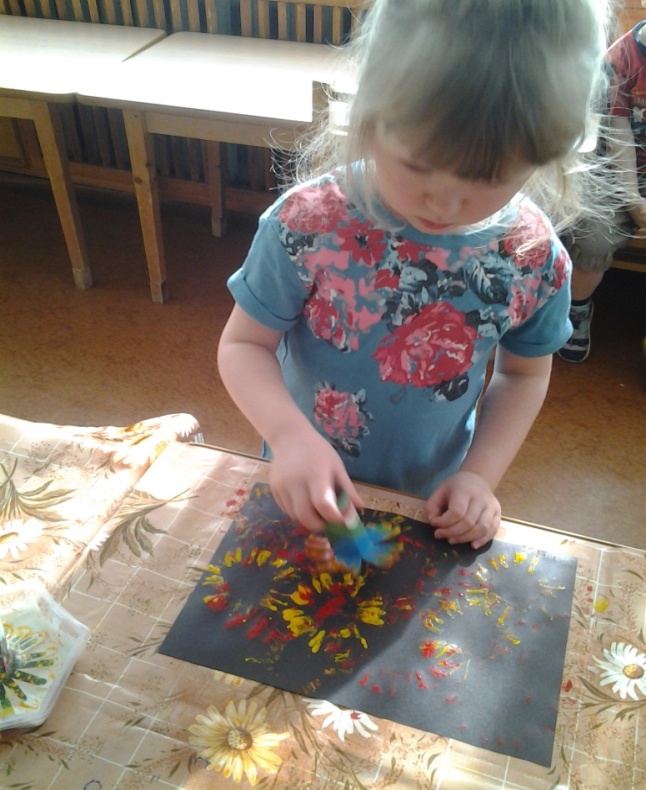 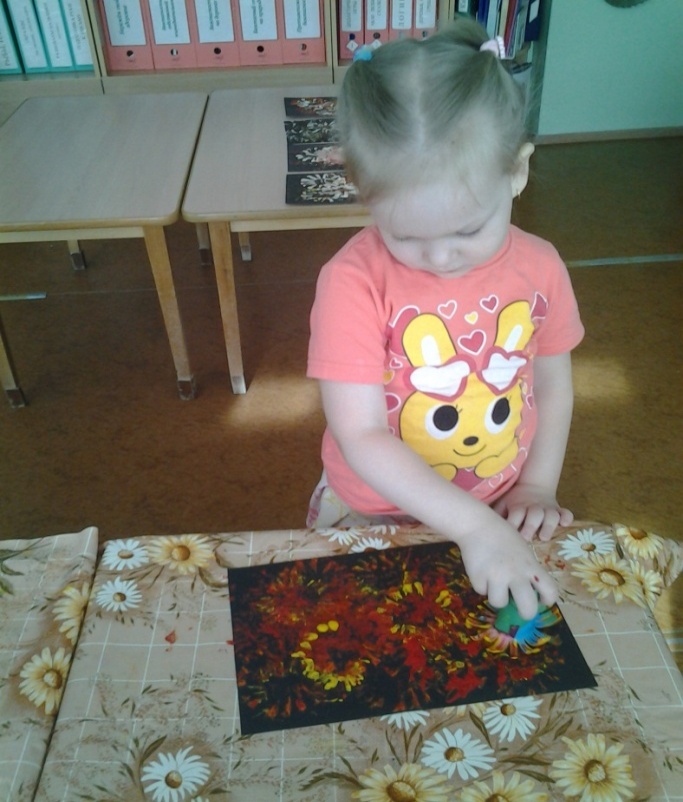 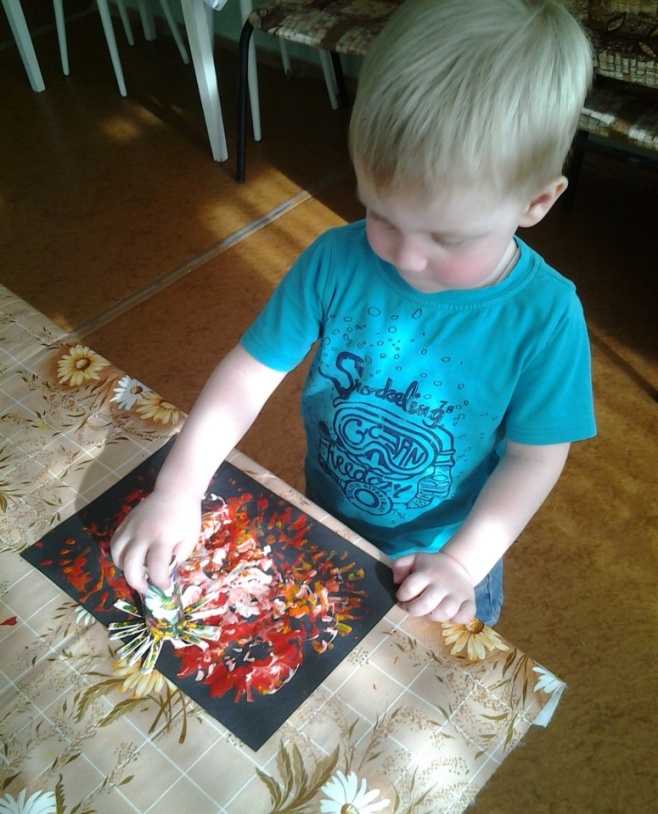          Рисование «Салют Победы»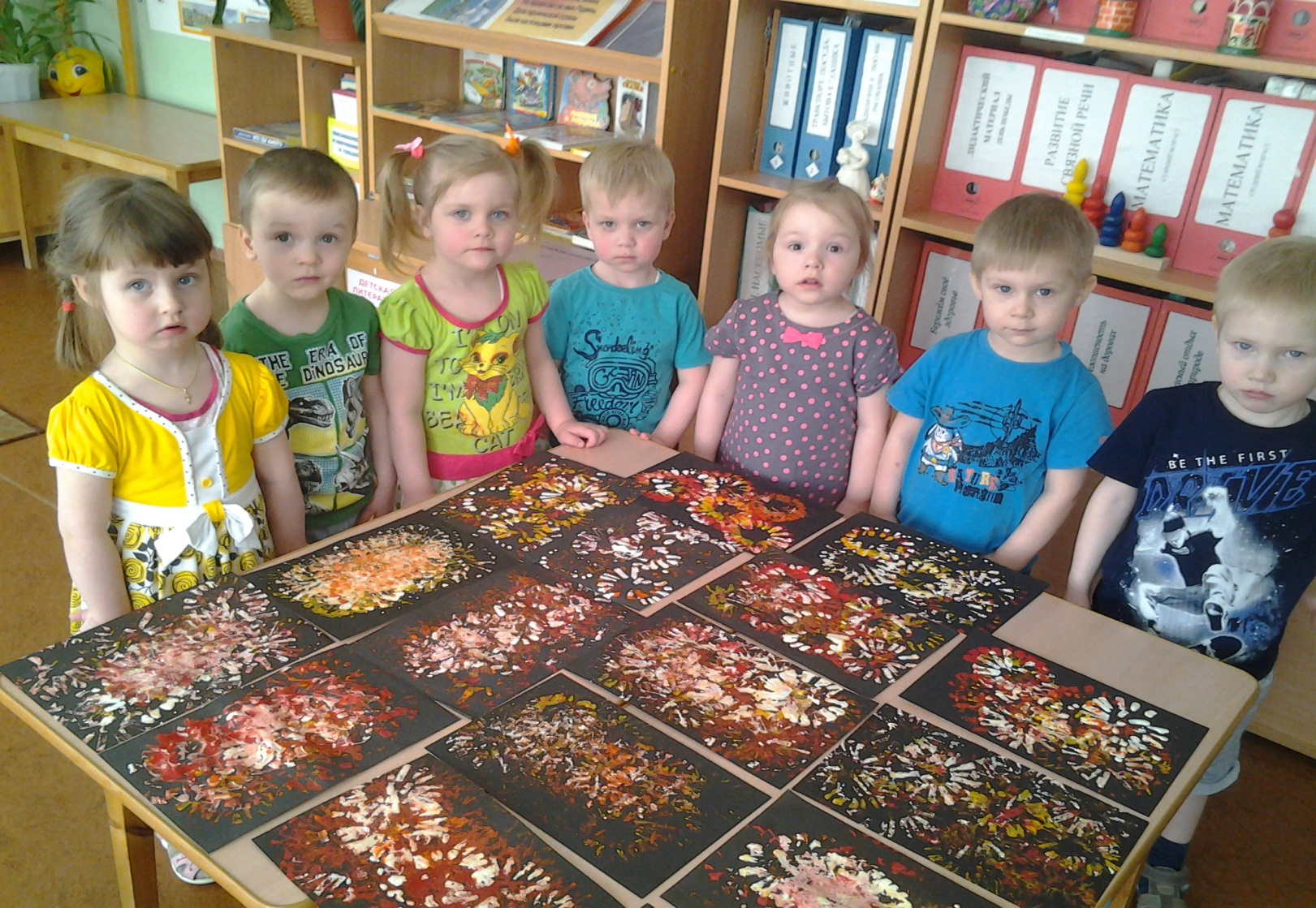 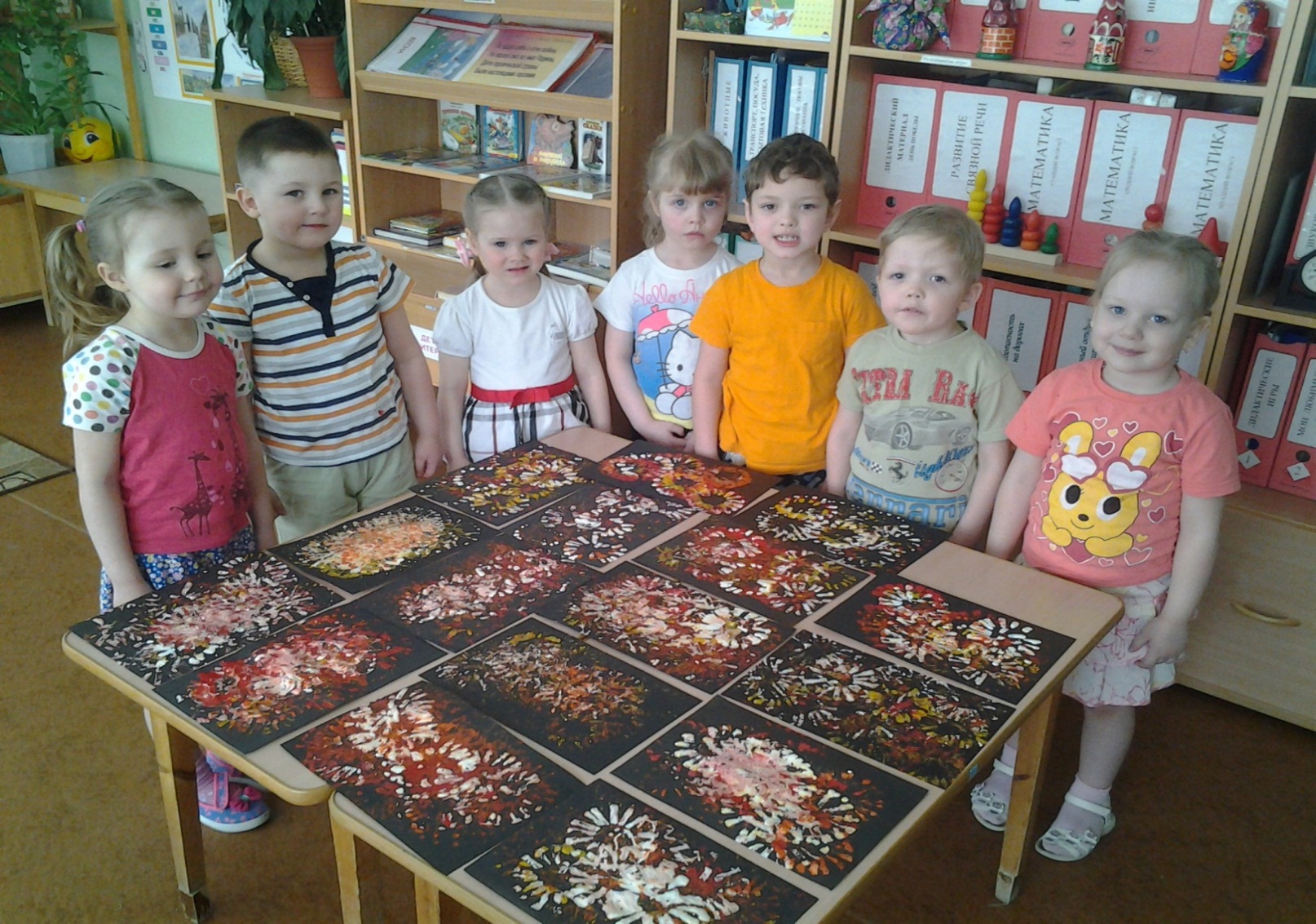                Лепка «Знаменитая Т-34»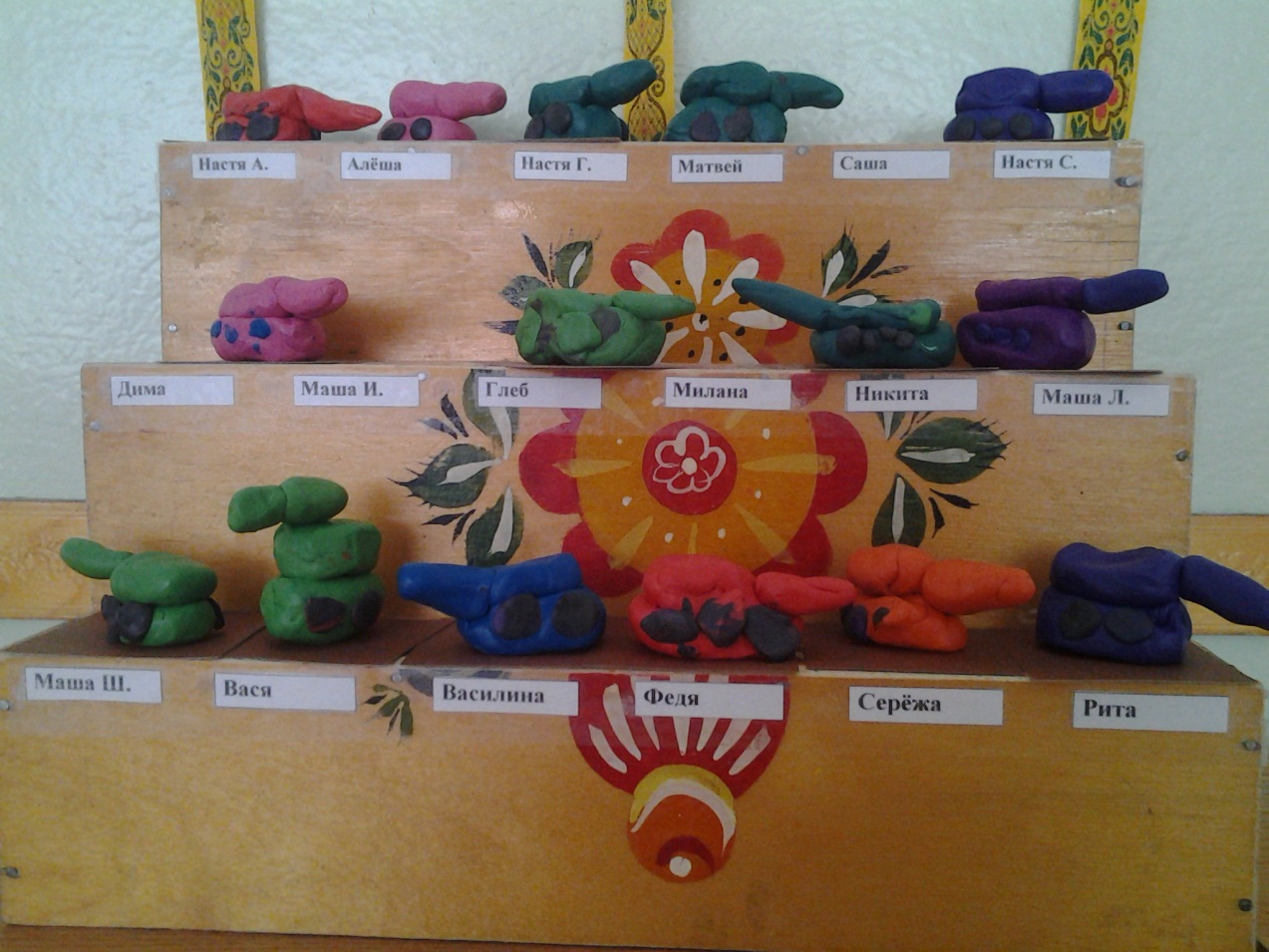 Тридцатьчетвёрка – танк Победы!В боях твой подвиг не забудем,И перед врагом – быстрей кометы,Не подведёшь и живы будем!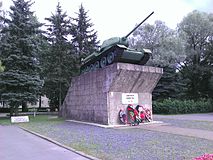 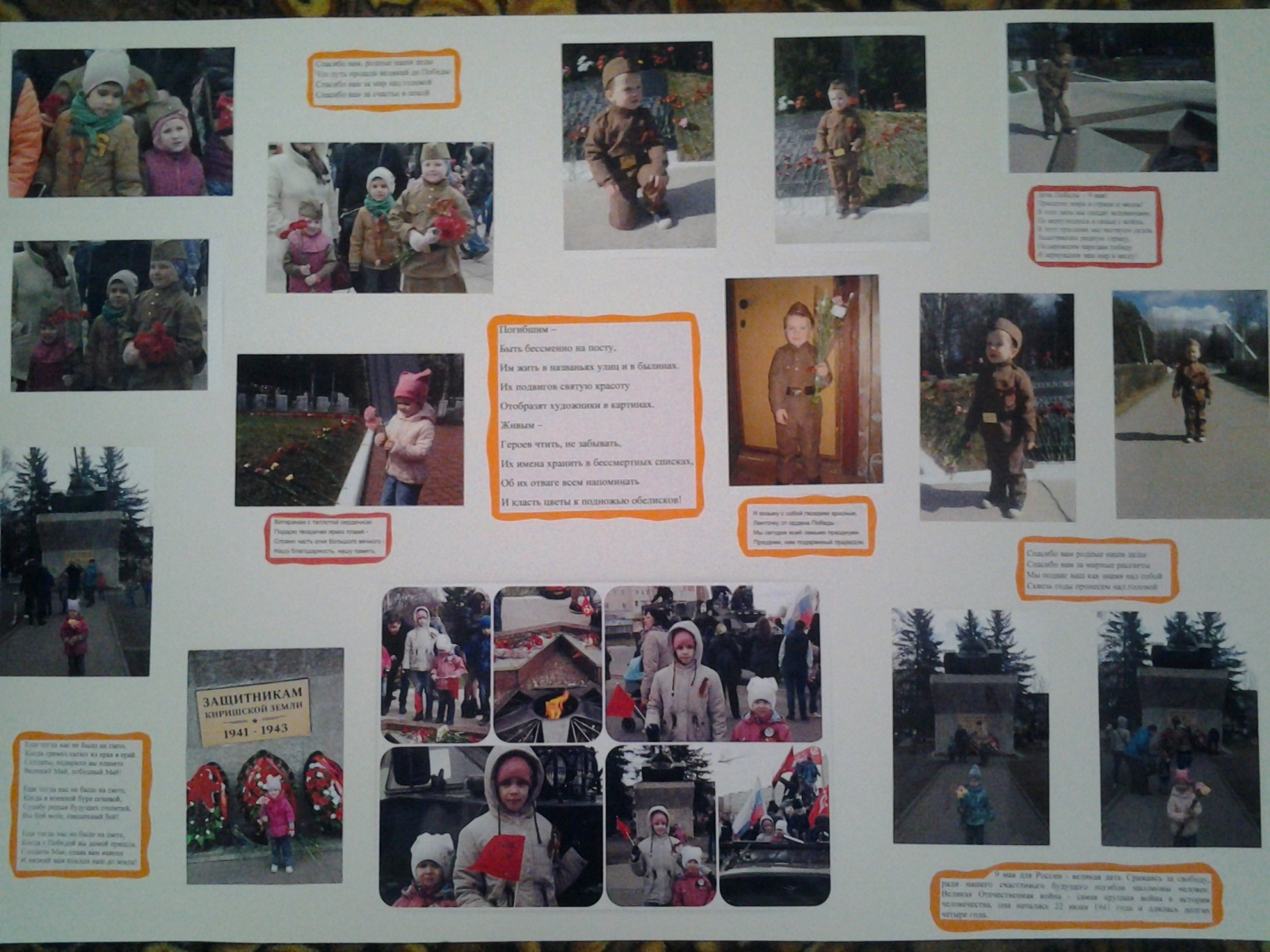 Праздник Великой победы – один из главных праздников нашей страны, самый трагичный, самый прекрасный и трогательный. В нашем городе около вечного огня в этот день собираются те, кто пришёл возложить цветы, вспомнить наших защитников и героев, минутку помолчать и в который раз сказать им                             СПАСИБО!     Спасибо, за наших детей и внуков, за их счастье! Низкий поклон и вечная память…